PREDMET: Informatička pismenostNADNEVAK: 27.04.2020.UČITELJ: Goran TothNASTAVNA JEDINICA: Što nam je sve potrebno za Internet- pnavljanjeRAZRED: 8.AZADATAK:   NAPIŠITE I NABROJITE PET STVARI KOJE TREBAMO IMATI DA BI MOGLI KORISTITI INTERNET. NAPIŠITE IH U BILJEŽNICE I POŠALJITE IH RAZREDNICI.                                     ŠTO JE POTREBNO ZA INTERNET?1.2.3.4.5.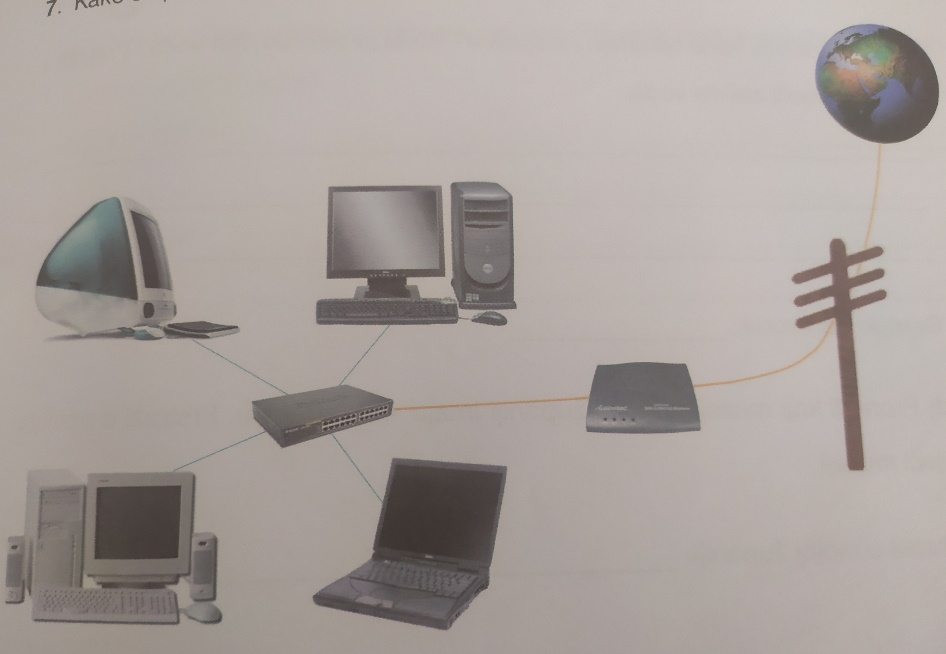 